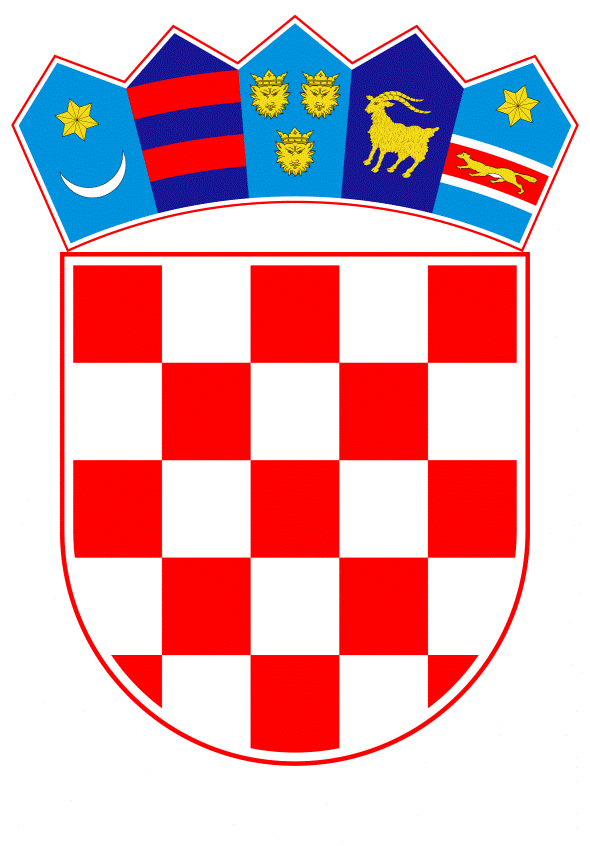 VLADA REPUBLIKE HRVATSKEZagreb, 16. ožujka 2023. ______________________________________________________________________________________________________________________________________________________________________________________________________________________________Banski dvori | Trg Sv. Marka 2  | 10000 Zagreb | tel. 01 4569 222 | vlada.gov.hrPRIJEDLOGNa temelju članka 31. stavka 3. Zakona o Vladi Republike Hrvatske („Narodne novine“, br. 150/11, 119/14 i 93/16, 116/18 i 80/22), Vlada Republike Hrvatske je na sjednici održanoj _____________ donijelaZAKLJUČAKU svrhu pomoći građanima u snabdijevanju ogrjevnim drvom društvo Hrvatske šume d.o.o. će doprinijeti na način da za krajnje kupce iz kategorije kućanstvo odobri dodatni popust od 15 %, za razdoblje do 1. travnja 2024. Korisnici zajamčene minimalne naknade koji se griju na ogrjevno drvo imaju prioritet u snabdijevanju.Zadužuje se Ministarstvo rada, mirovinskoga sustava, obitelji i socijalne politike da dostavi društvu Hrvatske šume d.o.o. podatke o korisnicima prava iz sustava socijalne skrbi, u roku od 15 dana od donošenja ovoga Zaključka.Zadužuje se Ministarstvo poljoprivrede za praćenje provedbe mjere pomoći iz ovoga Zaključka.Ovaj Zaključak objavit će se u »Narodnim novinama«.Klasa:Urbroj:Zagreb, ____________PREDSJEDNIK    mr. sc. Andrej Plenković, v.r.OBRAZLOŽENJEPorasli su troškovi energenata uključujući ogrjevno drvo te su u značajnoj mjeri doveli do porasta ukupnih troškova života, a sve ukazuje na to da će se takav trend nastaviti i u narednom razdoblju.   Kako bi se ublažili negativni socijalni učinci te pomoglo socijalno ugroženim kategorijama građana koja se griju na ogrjevno drvo predviđena je mjera pomoći kojom se osigurava dostatna  količina ovoga energenta uz znatno smanjenje njegove cijene.Za kategoriju kućanstva već je odobren popust od 5 % na redovne cijene iz Cjenika Hrvatskih šuma d.o.o.Donošenjem ove mjere povećat će se popust na cijenu ogrjevnog drva za kategoriju kućanstvo na ukupno 20 % i to na količinu od 350.000 kubičnih metara.Ovom mjerom bit će obuhvaćeno oko 35.000 kućanstava koja koriste ogrjevno drvo kao energent.Procijenjena vrijednost ove mjere je oko 4.250.000 eura. Predlagatelj:Ministarstvo poljoprivredePredmet:Prijedlog zaključka u vezi  s pomoći potrebitim građanima u snabdijevanju ogrjevnim drvom